No bake coconut and date ballsprep: 0:10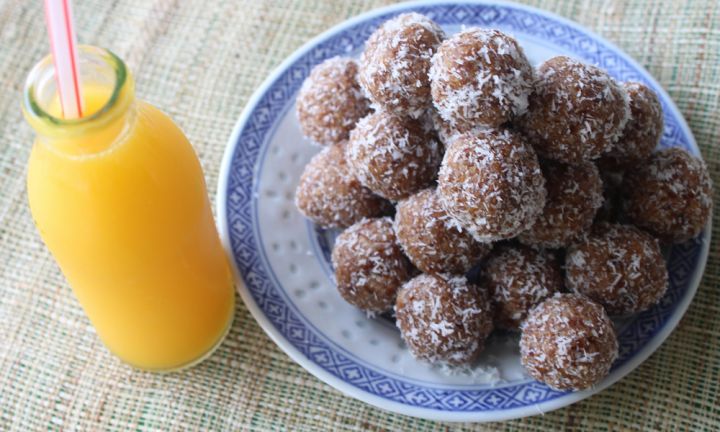 ingredients3 cups desiccated coconut2 cups (200g) pitted datesmethod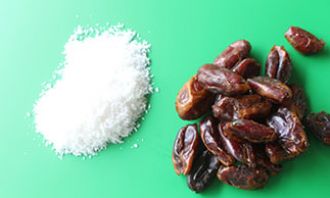 1. Place 2 cups of coconut and the dates into a blender or food processor.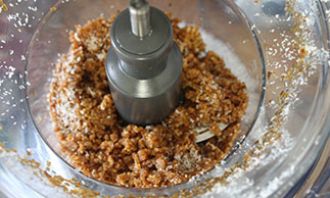 2. Process on high speed for 3-4 minutes, pausing to scrape down sides as needed.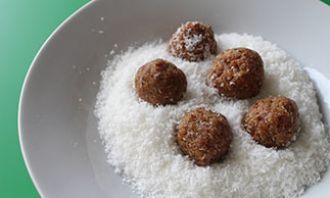 3. Remove from processor and roll teaspoon-sized balls. Roll in remaining 1 cup of coconut.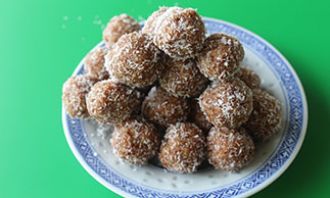 4. Pack in portions for snacks, to put in lunch boxes and keep on hand to satisfy a sweet tooth in a healthy way.1234